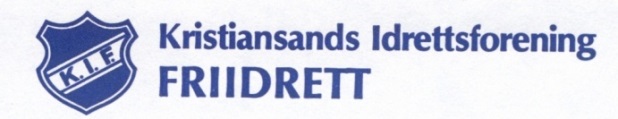 Referat fra styremøte i KIF-friidrett:Tilstedet:    Kjetil, Cathrine,  Roger, Kirsten, Terje Sten,  Svend Tore  og  IngerNår:        Tirsdag 13. februar kl. 18.00 Hvor:       KIF husetSAKSLISTE:Sak 13/ 2024:	Referatsaker/orienteringssakerInger hadde en rask gjennomgang her		Årshjul -Vedlegg 1 Sak 14/2024:	Styremedlemmenes oppgaverTerje- Oppdatering på sponsorer10.500 kr i bonus Gumpens autoColor Line tippemidler 100.000Cathrine- Ikke nytt fra sin deltagelse i hus styret. Bortreist under Sør- Norsk, men gjorde forberedelser og tilrettela alt før avreise. Bente hadde ansvar for kiosken med hjelp fra Ingeborg, Roberta og mannenKirsten- Jobbet med Tyrving og Sør- NorskRoger- Kontingent (sendt purringer). Oppdatering av medlemslister. Det er 203 medlemmer i klubben.Kjetil- Sport (egen sak)Inger- Color Line, Sør- Norsk og alle daglige henvendelserSak 15/2024:	Trening/treningsgrupper/ trenere		Trenermøte		Orientering v/ Kjetil Kjetil hadde en gjennomgang rundt treningssituasjonen6 personer som har tatt trenerkurs del 1. En person har lyst til å ta neste trinn’Det er venteliste på flere grupper Utfordringer med at barn kommer på treninger uten å si ifra, dette må det tas tak i.Treningstidene i Gimlehallen varer til påskeTreningstider ute skal fastsettesInformerte om trenermøte 14.febStatus alle grupperPlanlegge aktiviteter fremoverSak 16/2024: Evaluering Sør Norsk Mesterskap v/ IngerBra gjennomføringBra riggBra stevneAlt fungerte av det tekniskeCa 120 deltagereSaK 17/2024: Saker fra Sportslig utvalg: Påsketur, møte med trener, Holmenkollstafetten, andre aktuelle saker.Møte med Knut Willy Svendsen er avholdt. Holmenkolldeltagelse. Man er positiv til å stille lag da det er mange som ønsker å stille lagHva kan gjøres med Knut Willy sin «lille» gruppe slik at den blir større? Ønskelig med at folk betaler kontingent og ikke bare er støttemedlemmerMøte med løpeklubben. Positivt møte og det ble skissert noen tanker om et eventuelt samarbeid mellom løpegruppa og KIFØnskelig med nytt møte med løpeklubben for å diskutere videre samarbeid. Sommerløpet- Må avklare KIF sin rolle og økonomisk vinningSkulle vi utfordret løpeklubben til at de sine medlemmer kan ta dommerkurs?Påskeleiren- Ca 20 deltakere og alle gleder seg og ser frem til turSak 18/2024: Husstyret. Nytt kjøleskap ellers ikke noe nyttDet ble etterspurt etter regler for utleie av KIF huset. Et skjema som sier noe om hva som er lov og hvordan ting skal være. Dette bør utarbeides av representanter i hus styretSjekkliste må utarbeidesNy komfyr og frys? Dette bør handles innStyret fastsatte dato for en dugnad hvor man rydder styrerommet og finner ut hva som skal kastes og hva skal spares på. Dugnad avholdes kl 18.00 27. februar og alle i styret oppfordres til å stilleSak 19/2024:	Medlemmer i KIF. Medlemslister. v/RogerCa 52 medlemmer som ikke har betalt ut av 203 medlemmer. Disse må følges oppUtarbeidet et skriv som foreldre mottar dersom de ønsker å at barna skal bli medlemmerSjekke lister opp mot trenerlister- stemmer de? Sak 20/2024:	Årsmøtet tirsdag 12.mars.Årsmøte 12. mars kl 19.00- Bestille Pizza og servere brus og kaffeSak 21/2024:	Klubbsjekken. Besøk fra NFIF. Dato fastsettes når nytt styre er på plassSak 22/2024:	Neste møteDugnad avholdes kl 18.00 27. februar og alle i styret oppfordres til å stilleSak 23/2024:	EventueltArvid Dan Kvarnes presenterte sine tanker og planer angående nytt anlegg som skal erstatte Gimlehallen.  Hadde med plantegning over nytt bygg og et skriv med informasjon som viste litt økonomi og arealutnyttelse i nytt bygg. Ønskelig fra Kvarnes side at KIF friidrett engasjerte seg i saken sammen med han og helst innen mars måned. Styreleder Inger informerte Kvarnes at det var ønskelig å ta dette videre med andre aktører/ personer før en eventuelt foretok seg noe. 